Cardinal Newman Writing Task 4 Year 6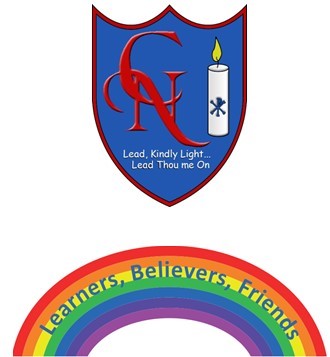 Name:Learning Objective: To write a detailed description of your gadget and include a carefully labelled diagramSuccess CriteriaSelf-assessmentPeer assessmentTeacher assessmentI can use precise noun phrases /verbs and adverbs to describe my gadgetI can include the full range of punctuation in my writing. I can draw and annotate a diagram of my gadget to enhance my description and grab the interest of the reader. Feedback:Teacher: